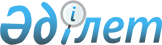 Сарыкөл ауданының аумағында көшпелі сауда орындарын анықтау туралы
					
			Күшін жойған
			
			
		
					Қостанай облысы Сарыкөл ауданы әкімдігінің 2013 жылғы 26 қарашадағы № 420 қаулысы. Қостанай облысының Әділет департаментінде 2014 жылғы 6 қаңтарда № 4398 болып тіркелді. Күші жойылды - Қостанай облысы Сарыкөл ауданы әкімдігінің 2016 жылғы 25 қаңтардағы № 10 қаулысымен

      Ескерту. Күші жойылды - Қостанай облысы Сарыкөл ауданы әкімдігінің 25.01.2016 № 10 қаулысымен (қол қойылған күнінен бастап қолданысқа енгiзiледi).      "Қазақстан Республикасындағы жергілікті мемлекеттік басқару және өзін-өзі басқару туралы" Қазақстан Республикасының 2001 жылғы 23 қаңтардағы Заңының 31-бабы 1-тармағының 4) тармақшасына, "Сауда қызметін реттеу туралы" Қазақстан Республикасының 2004 жылғы 12 сәуірдегі Заңының 8 және 27-баптарына, "Ішкі сауда ережесін бекіту туралы" Қазақстан Республикасы Үкіметінің 2005 жылғы 21 сәуірдегі № 371 қаулысының 120-тармағына сәйкес Сарыкөл ауданының әкімдігі ҚАУЛЫ ЕТЕДІ:



      1. Сарыкөл ауданының аумағында көшпелі сауданы жүзеге асыру орындары қосымшаға келісе анықталсын.



      2. Осы қаулының орындалуына бақылау жасау "Сарыкөл ауданы әкімдігінің кәсіпкерлік бөлімі" мемлекеттік мекемесіне жүктелсін.



      3. Осы қаулы алғашқы ресми жарияланған күнінен кейін күнтізбелік он күн өткен соң қолданысқа енгізіледі.      Аудан әкімі                                Э. Күзенбаев      "Қазақстан Республикасы

      Денсаулық сақтау министрлігінің

      Мемлекеттік санитарлық-

      эпидемиологиялық қадағалау

      комитетінің Қостанай облысы

      бойынша Департаментінің

      Сарыкөл ауданы бойынша

      санитарлық-эпидемиологиялық

      қадағалау басқармасы" ММ басшысы

      ____________________ Е. Джағалтаев      "Қазақстан Республикасы Ауыл

      шаруашылық министрлігінің

      агроөнеркәсіптік кешенінде

      мемлекеттік инспекция комитетінің

      Сарыкөл аудандық аумақтық

      инспекциясы" ММ басшысының

      міндетін атқарушы

      ____________________ С. Дегтярева

Әкiмдіктің         

2013 жылғы 26 қарашадағы  

№ 420 қаулысына қосымша   Сарыкөл ауданының аумағында

көшпелі сауданы жүзеге асыру орындары
					© 2012. Қазақстан Республикасы Әділет министрлігінің «Қазақстан Республикасының Заңнама және құқықтық ақпарат институты» ШЖҚ РМК
				№

р/бАвтолавка және (немесе) шатыр орналастыру орындары1.Сарыкөл кенті, Павших Борцов көшесі, "Спутник" дүкенінің жанында2.Сарыкөл кенті, Павших Борцов көшесі, "Заман" дүкенінің жанында3.Сарыкөл кенті, Павших Борцов көшесі, "Ритуал" дүкенінің жанында4.Сарыкөл кенті, Павших Борцов көшесі, "Достық" дүкенінің жанында5.Маяк ауылы, "Маякское" өндірістік кооперативі дүкенінің жанында6.Чехов ауылдық округі, Урожайное ауылы, "Айсин Н.К." жеке кәсіпкерлік дүкенінің жанында7.Барвинов ауылдық округі, Барвинов ауылы, Мәдениет үйі ғимаратының жанында8.Златоуст ауылдық округі, Златоуст ауылы, "Златоуст" өндірістік кооперативі дүкенінің жанында9.Комсомол ауылдық округі, Комсомол ауылы, "Современник и К" жауапкершілігі шектеулі серіктестігі наубайхасының жанында10.Краснознамен ауылдық округі, Новое ауылы, "Митрохина Л.В." жеке кәсіпкер дүкенінің жанында11.Ленинград ауылдық округі, Ленинград ауылы, ауылдық округі әкімдігі ғимаратының жанында12.Веселоподол ауылдық округі, Веселый Подол ауылы, Ленин және Юбилейное көшелері қиылысының бұрышында13.Лесной ауылдық округі, Большие Дубравы ауылы, әлеуметтік дүкенінің жанында14.Тимирязев ауылдық округі, Тимирязев ауылы, "Матвеева В.И." жеке кәсіпкер дүкенінің жанында15.Тағыл ауылдық округі, Тағыл ауылы, ауылдық округі әкімдігі ғимаратының жанында16.Сорочин ауылдық округі, Сорочин ауылы, "Митрохина Л.В." жеке кәсіпкер дүкенінің жанында17.Сорочин ауылдық округі, Крыловка ауылы, "Крыловское" өндірістік кооперативі дүкенінің жанында18.Севастополь ауылдық округі, Севастополь ауылы, "Исакова Г.Т." жеке кәсіпкер дүкенінің жанында